МЕДИЦИНСКИ УНИВЕРСИТЕТ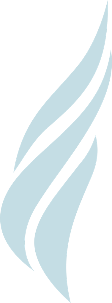 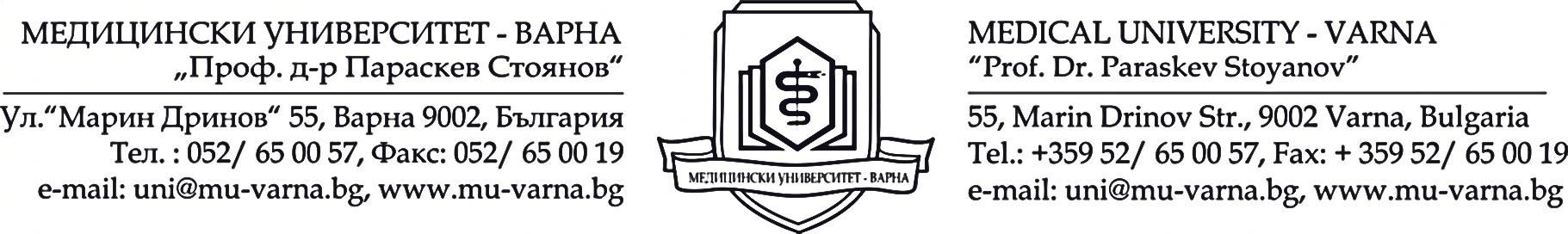 „ПРОФ. Д-Р ПАРАСКЕВ СТОЯНОВ” – ВАРНАДОКТОРАНТСКО УЧИЛИЩЕВх. № .........................................ДО РЕКТОРА НА МУ-ВАРНАПРОФ. Д-Р КРАСИМИР ИВАНОВ, Д.М.Н. З А Я В Л Е Н И Е от ………………………………………………………………………………………………..(име, презиме, фамилия по л.к.)адрес: …………………………………………………………………………………………...телефон: ………………... e-mail: ………………………………., ЕГН: …………………….месторабота: …………………………………………………………………………………...	УВАЖАЕМИГ-Н РЕКТОР,	Моля, да бъда зачислен/а в докторантура в самостоятелна форма на обучение по  специалност „.............................” към Катедра /УС“........................”, Факултет „…………..“ с работно заглавие на дисертационния труд: „..........................................................................”.Прилагам следните задължителни документи:Анкетна карта на кандидат-докторанта;Проект на дисертационен труд;Автобиография с подпис;Нотариално заверени копия на дипломи за завършеновисше образование (ОКС „Бакалавър“ и ОКС „Магистър“ с приложенията към тях);Снимки – 2 бр., паспортен формат (3,5 см/ 4,5 см);Копие на трудов договор с МУ-Варна(ако има такъв)Декларация за достоверност на представените документи;Прилагам следните допълнителни документи (неприложимото се изтрива):Документ за придобита специалност - нотариално заверено копие;Списък с публикации с подпис; Други документи (описват се).Дата: ………….							С уважение:Град ………….							/................................/